BAVINGTON PARISH COUNCILAGENDA PAPERYou are hereby summoned to attend a meeting of Bavington Parish Council to be held on Friday 19th May 2017, commencing 615pm at Ladywell, Great Bavington, for the purpose of transacting the business contained within this Agenda2017/12	Apologies for Absence2017/13	Disclosure of interests by members regarding agenda itemsMembers are invited to disclose any Disclosable Pecuniary Interests or other personal interests they may have in any of the items of business on the agenda in accordance with the Code of Conduct.2017/14	Meeting with Cemex regarding Divet Hill Quarry extension and restoration works2017/15	Approval of minutes taken at the meeting held  9th February 20172017/16	Ray Wind Farm Update2017/17	Matters arising from meeting held 9th February 2017Request for Grit Bins: Confirmation areas do not score high enough to qualify for a bin, however PC could purchase and fund through County Council.2017/18	CorrespondenceNorthumberland & Newcastle Society – newsletterNorthumberland County Council – Wildlife & Countryside Act 1981, Definitive Map Modification Order (No 19) 2014, Byways Open to all Traffic Nos 41 & 27 (Parishes of Chollerton and Bavington) – confirmation of orderNALC – notice of vacancies on County Committee for members of this parish2017/19	Finance2017/19/01	Invoices payableNALC – annual subscription - £46.36Zurich Municipal – annual insurance policy - £242.372017/19/02	Audit of Accounts year ending 31/3/17: to discuss and approve Annual Governance Statement and Accounting Statements year ending 31/3/172017/19/03	Review of Clerk’s Pay Scale2017/20	Planning2017/20/01	Planning Applications received:17/00784/FUL: Mr & Mrs Carr, Little Bavington Farm – construction 3 bedroom detached farm workers dwelling and detached garage and workshop building and general purpose steel portal frame agricultural building2017/21	Localism Bill: Correspondence received from Department for Communities & Local Government2017/22	Parish Council Web-site2017/23	Any other Business2017/24	Date of Next Meeting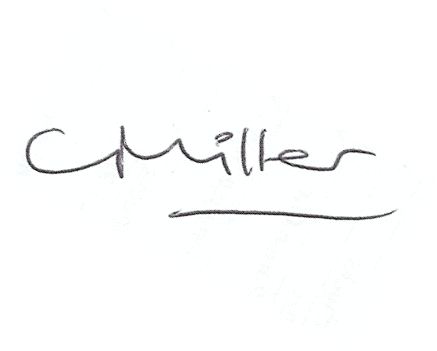 Dated this 9th day of May 2017	Claire MillerParish Clerk